Texas Behavioral Health Executive Council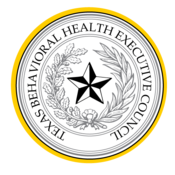 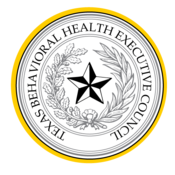 Texas State Board of Social Worker ExaminersApplication for Social Worker Temporary LicensePhone: ______________________          SSN: 			          DOB: 			Required Documentation:Complete, Signed ApplicationApplication Fee (check, money order). See 22 TAC 885.1 for a list of the fee amounts.Proof of exam registration from ASWBProof of completion of Texas Jurisprudence Exam for Social Workers Official transcript showing conferral of degree-must be sent directly to the board from your university (via regular mail or via email to transcripts@bhec.texas.gov)Self-query report from NPDB (must be received in sealed envelope from NPDB or by secure .pdf)  https://www.npdb.hrsa.gov NameAddressCity, State, ZipEmailSocial Work Degree (BSW or MSW): _________________________ Conferral Date:_____________________University Name: ____________________________________________________________________________By submitting this application, I affirm that I have read and understand Chapter 781 of the Texas Administrative Code (the Board’s Rules).  I further understand that:A person holding a temporary license must take the designated examination within six months of issuance of the temporary license.The temporary license is valid until the licensee attempts the appropriate examination or the end of the six-month issuance of the temporary license.A person holding a temporary license must display the license at the licensee's place of business and must use the appropriate licensed title or initials followed by the word "Temporary" in all professional use of the licensee's name.Should the applicant take and fail the examination, the temporary license is no longer valid. The applicant must immediately cease and desist from using the temporary license and title, and return the license certificate to the Council.Should the applicant pass the examination, the Council will issue the license or specialty recognition. A temporary license holder who has passed the licensing examination continues to be temporarily licensed until the Council issues a regular license or the temporary license expires.A person who failed the examination and is without a valid temporary license may retake the examination under §781.412 of this title (relating to Examination Requirement).A temporary license will not be granted to an applicant who has held a temporary license for the same license category previously within his/her lifetime.Social Work Degree (BSW or MSW): _________________________ Conferral Date:_____________________University Name: ____________________________________________________________________________By submitting this application, I affirm that I have read and understand Chapter 781 of the Texas Administrative Code (the Board’s Rules).  I further understand that:A person holding a temporary license must take the designated examination within six months of issuance of the temporary license.The temporary license is valid until the licensee attempts the appropriate examination or the end of the six-month issuance of the temporary license.A person holding a temporary license must display the license at the licensee's place of business and must use the appropriate licensed title or initials followed by the word "Temporary" in all professional use of the licensee's name.Should the applicant take and fail the examination, the temporary license is no longer valid. The applicant must immediately cease and desist from using the temporary license and title, and return the license certificate to the Council.Should the applicant pass the examination, the Council will issue the license or specialty recognition. A temporary license holder who has passed the licensing examination continues to be temporarily licensed until the Council issues a regular license or the temporary license expires.A person who failed the examination and is without a valid temporary license may retake the examination under §781.412 of this title (relating to Examination Requirement).A temporary license will not be granted to an applicant who has held a temporary license for the same license category previously within his/her lifetime.______________________________________________     _______________Signature                                                                                  Date